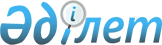 Қазақстан Республикасы Yкiметiнiң кейбiр шешiмдерiне өзгерiстер енгiзу туралы
					
			Күшін жойған
			
			
		
					Қазақстан Республикасы Үкіметінің 2004 жылғы 12 ақпандағы N 170 қаулысы. Күші жойылды - Қазақстан Республикасы Үкіметінің 2023 жылғы 14 шiлдедегi № 588 қаулысымен
      Ескерту. Күші жойылды - ҚР Үкіметінің 14.07.2023 № 588 (алғашқы ресми жарияланған күнінен кейін күнтізбелік он күн өткен соң қолданысқа енгізіледі) қаулысымен.
      Қазақстан Республикасының Үкiметi қаулы етеді: 
      1. Қоса берiлiп отырған Қазақстан Республикасы Үкiметiнiң кейбiр шешiмдерiне енгiзiлетiн өзгерiстер бекiтiлсiн. 
      2. Осы қаулы ресми түрде жарияланған күнiнен бастап күшiне енедi.  Қазақстан Республикасы Үкiметiнiң кейбір шешiмдеріне енгізiлетiн өзгерiстер
      1. "Тауарлар мен көлiк құралдарын уақытша әкелу кеден режимi қолданылатын лизинг заттарының тiзбесiн бекiту туралы" Қазақстан Республикасы Үкiметiнiң 2001 жылғы 21 тамыздағы N 1092  қаулысына(Қазақстан Республикасының ПҮКЖ-ы, 2001 ж., N 30, 387-құжат): 
      көрсетiлген қаулымен бекiтiлген Тауарлар мен көлiк құралдарын уақытша әкелу кеден режимi қолданылатын лизинг заттарының тiзбесi осы қаулыға 1-қосымшаға сәйкес жаңа редакцияда жазылсын. 
      2. Күші жойылды - ҚР Үкіметінің 2008.06.12. N 578 (қолданысқа енгізілу тәртібін   3-тармақтан қараңыз) Қаулысымен. 

      3. Күші жойылды - ҚР Үкіметініің 2006.08.14. N 765қаулысымен. 

      4. Күші жойылды - ҚР Үкіметінің 08.09.2015 № 754 қаулысымен (алғашқы ресми жарияланған күнінен бастап қолданысқа енгізіледі).


      Тауарлар мен көлiк құралдарын уақытша әкелу кеден режимi қолданылатын лизинг заттарының тізбесi 
      ____________________________________________________________________ 
        ЕурАзЭҚ СЭҚ ТН  |                  Атауы 
      бойынша тауардың | 
             коды       | 
      ____________________________________________________________________ 
              1         |                     2 
      ____________________________________________________________________ 
      8402 11 000        Бу қазандықтары және басқа да бу өндiретiн 
                         қазандықтар: сағатына 45 тоннадан астам бу 
                         өндiретiн су құбырлы қазандықтар; 
      8402 20 000        Буды қатты қыздырғышы бар қазандықтар 
      8404               8402 немесе 8403 тауар позициясының 
                         қазандықтарымен пайдалануға арналған қосалқы 
                         жабдық (мысалы, экономайзерлер, қатты 
                         қыздырғыштар, күйе кетiргіштер, газ 
                         рекуператорлары), бу мен су немесе басқа да 
                         күштi бу қондырғыларына арналған конденсаторлар 
      8405               Тазартқыш қондырғылары бар немесе оларсыз газ 
                         генераторлары немесе су газы генераторлары; 
                         тазартқыш қондырғылары бар немесе оларсыз 
                         ацетилендi генераторлар және ұқсас газ 
                         генераторлары 
      8406               Су буындағы турбиналар және өзге де бу 
      (8406 81 900 0,    турбиналары 
      8406 82 900 0, 
      8406 90 900 
      0-ден басқа) 
      8414 10 300 0      Роторлы поршеньдi сорғылар, жылжымалы қалақтары 
                         бар роторлы сорғылар, молекулярлы (вакуумды) 
                         сорғылар және Рутс үлгiсiндегi сорғылар 
      8414 40 100 0      Өнiмдiлiгi минутына 2 текше м. аспайтын, буксирге 
                         алатын доңғалақты шассидегi әуе компрессорлары 
      8414 80 490 0      Артық жұмыс қысымы 15 бардан астам, өнiмдiлiгi 
                         сағатына 120 текше м. астам қайтарымды-үдемелi 
                         тетігi бар көлемдi компрессорлар 
      8414 80 600 0      Роторлы көлемдi компрессорлар: 
                         бір бiлiктi; көп бiлiктi 
      8414 80 710 0      Роторлы көлемдi компрессорлар: көп бiлiктi: 
                         винттi 
      8416               Сұйық отынға, майдаланған қатты отынға арналған 
      (8416 10 900 0,    немесе газға арналған оттық жанарғылар; 
      8416 20 900 0-ден  механикалық оттықтар, олардың механикалық 
      басқа)             желтартқыш торларын, механикалық күл алғыштарын 
                         қоса алғанда және соларға ұқсас қондырғылар 
      8417 10 000 0      Кендердi, пирит кендерi мен металл кендерiн 
                         күйдiру, балқыту немесе өзгедей ыстықта өңдеуге 
                         арналған ошақтар мен пештер 
      8419 31 000 0      Ауыл шаруашылығы өнiмiне арналған кептiргiштер 
      8426 20 000 0      Мұнара крандары 
      8428 20 300 0      Ауыл шаруашылығында пайдалануға арнайы арналған 
                         пневматикалық көтергiштер және конвейерлер 
      8429 20 00 *       Автогрейдерлер мен тегiстегiштер 
      8429 30 000 0      Скреперлер 
      8429 40            Тығыздаушы машиналар және жол тегiстейтiн 
                         тығыздағыштар 
      8429 51            Бiр ожаулы құлашты жүк тиегiштер 
      8430 10 000 0      Қадаларды қағуға және шығаруға арналған жабдық 
      8430 20 000 0      Соқалы және роторлы қар тазалағыштар 
      8430 41 000 0      Өздiгiнен жүретiн өзге де бұрғылаушы немесе 
                         кеулеуші машиналар 
      8430 50 000 0      Өздiгiнен жүретiн машиналар мен тетiктер, 
                         басқалары 
      8433 30 900        Өздiгiнен жүретiн, тiркемелi және аспалы егiн 
      0-ден              оратын машиналар 
      8433 51 000 0      Астық жинайтын комбайндар 
      8433 53            Түйнектердi немесе тамыр жемiстердi жинауға 
      (8433 53 900       арналған машиналар 
      0-ден басқа) 
      8433 59 110 0      Өздiгiнен жүретiн сүрлем жинайтын комбайндар 
      8434 20 000 0      Сүтті өңдеуге және қайта өңдеуге арналған жабдық 
      8436 10 000 0      Жануарларға жемшөп дайындауға арналған 
                         машиналар мен тетіктер 
      8436 21 000 0      Инкубаторлар мен брудерлер 
      8437 10 000 0      Тұқымдарды, астықты немесе құрғақ бұршақ 
                         дақылдарын тазартуға, сорттауға немесе iрiктеуге 
                         арналған машиналар 
      8439               Талшықты целлюлоза материалдарынан қоспа 
      (8439 91 900 0,    өндiруге арналған немесе қағаз немесе картон 
      8439 99-дан        дайындауға немесе өңдеуге арналған жабдық 
      басқа) 
      8441               Барлық үлгідегi кесетiн машиналарды қоса алғанда, 
      (8441 10 800 0,    қағаз қоспасынан, қағаздан немесе картоннан 
      8441 90 900        бұйымдар өндiруге арналған өзге де жабдық 
      0-ден басқа) 
      8442               Қарiп құюға немесе қарiп теруге арналған, баспа 
      (8442 20 900 0,    блоктарын, пластиналарды, цилиндрлердi немесе 
      8442 50 290 0,     басқа да баспаханалық элементтердi дайындауға 
      8442 50 800        немесе жасауға арналған машиналар, аппаратура 
      0-ден басқа)       және жабдық (8456 - 8465 тауарлар позицияларының 
                         станоктарынан басқа); баспаханалық қарiптер, 
                         блоктар, пластиналар, цилиндрлер және басқа да 
                         баспаханалық элементтер; баспа мақсаттары үшiн 
                         дайындалған блоктар, пластиналар, цилиндрлер 
                         немесе литографиялық тастар (мысалы, жонылған, 
                         қашалған немесе жылтыратылған) 
      8443 11 000 0      Офсеттiк басуға арналған орамды машиналар 
      8443 19-дан        Жаңа, мөлшерi 29,7х40,2 см-ден астам параққа 
                         арналған, парақтап беретiн офсеттiк басуға 
                         арналған машиналар 
      8444 00            Жасанды тоқыма материалдарын жаншуға, созуға, 
      (8444 00 900       текстурлауға немесе кесуге арналған машиналар 
      0-ден басқа) 
      8445               Тоқыма талшықтарды дайындауға арналған 
      (8445 19 000 0,    машиналар; тоқыма жiптi дайындауға арналған 
      8445 90 000        иiру, созу немесе орау машиналары және басқа да 
      0-ден басқа)       жабдық; пiллә орайтын немесе орайтын (жiңiшке 
                         орауды қоса алғанда) тоқыма машиналар және оны 
                         8446 немесе 8447 тауар позициясының машиналарында 
                         пайдалануға арналған тоқыма жiптi дайындайтын 
                         машиналар 
      8446               Тоқыма станоктары 
      (8446 29 000 
      0-ден басқа) 
      8447               Позументтiк жiп, перде, шiлтер, кесте, жiптердiң 
      (8447 12 900 0,    жиегiн алуға, таспа немесе тор тоқуға арналған 
      8447 20 980 0,     тiгiн, тоқыма-тiгiн машиналары және тафтингтiк 
      8447 90 000-ден    машиналар 
      басқа) 
      8449 00 000 0      Фетр қалпақ жасауға арналған жабдықты қоса 
                         алғанда киiз немесе фетр немесе тоқыма емес 
                         материалдарды бөлшекте немесе пiшiнде жасауға 
                         немесе өңдеуге арналған жабдық; қалпақтар 
                         дайындауға арналған қалыптар 
      8451               Жууға, тазартуға, сығуға, кептiруге, үтiктеуге, 
      (8451 29 000 0,    бастыруға (материалдарды ыстықтай қалыптау үшiн 
      8451 30 800 0,     бастыруды қоса алғанда), ағартуға, бояуға, 
      8451 80 800 0-ден  аппреттеуге, әрлеуге, иiрiмжiптердi, маталарды 
      басқа)             немесе тоқыма бұйымдарын жабындымен қаптауға 
                         немесе өңдеуге арналған жабдық (8450 тауар 
                         позициясының машиналарынан басқа) және линолеум 
                         сияқты едендiк төсенiштердi өндiруге 
                         пайдаланылатын мата немесе басқа да негiзге паста 
                         жағуға арналған машиналар; тоқыма маталарды 
                         орауға, тарқатуға, жинауға, кесуге немесе тесуге 
                         арналған машиналар 
      8452 21 000 0      Тiгiн машиналары, 8440 тауар позициясының 
      8452 29 000 0      түптейтiннен, мұқабалайтыннан басқа: 
                         автоматтандырылған; 
                         өзгелерi 
      8453               Тiгiн машиналарынан басқа, терiнi немесе 
      (8453 80 000       былғарыны дайындауға, илеуге немесе өңдеуге 
      0-ден басқа)       арналған немесе терiден немесе былғарыдан 
                         тiгiлген аяқ-киiм немесе басқа бұйымдар 
                         дайындауға немесе жөндеуге арналған жабдық 
      8474               Топырақты, тасты, кендi немесе қатты қалыптағы 
      (8474 39, 8474     басқа да минералды қазбаларды (оның iшiнде 
      90-нан басқа)      ұнтақ түрiндегi және паста түрiндегi) сорттауға, 
                         електен өткiзуге, сепаратордан өткiзуге, жууға, 
                         ұсақтауға, тартуға, қосуға немесе араластыруға 
                         арналған жабдық; қатты минералды отынды, қыш 
                         құрамды, қатайып кетпеген цементтi, гипс 
                         материалдарын немесе басқа да минералды заттарды 
                         ұнтақ күйiндегi немесе паста күйiндегi жағдайда 
                         агломерациялауға қалыптауға немесе құюға 
                         арналған жабдық; құмнан құю пiшiндерiн жасауға 
                         арналған қалыптау машиналары 
      8502               Электр генераторлы қондырғылар және айналмалы 
      (8502 12 900 0     электр түрлендiргiштер 
      8502 39 
      8502 40 900 0-ден 
      басқа) 
      8504-тен           Кернеуi 110 кВт және одан жоғары, қуаты 63 МВА 
      (8504 10 990 0,    күш трансформаторлары 
      8504 31 390 0, 
      8504 31 900, 
      8504 32 900 0, 
      8504 33 900 0, 
      8504 34 000 0, 
      8504 40 990 0, 
      8504 50 800 0, 
      8504 90 180 0- 
      ден басқа) 
      8504 32 300        35 кВ-дан астам өлшеу трансформаторлары; 
      0-ден              түзеткiштер; индуктив катушкалары және 
      8504 40 940        дроссельдер 
      8504 50-ден 
      8526 10 900 0,     Радиолокациялық, радионавигациялық аппаратура 
      8526 91 900 0,     және қашықтықтан басқаратын радиоаппаратура 
      8526 92 900 0 
      8531 10 300 0      Өндiрiстік ғимараттар мен құрылыстарда өрт 
                         қауiпсiздiгiн қамтамасыз етуге арналған электрлi 
                         дабыл құрылғылары 
      8535 29 000 0      Кернеуi 110 кB автоматты сөндiргiштер; 110 кВ 
      8535 30 900 0      бөлгiштер және тоқтатқыштар; кернеудi шектегiштер 
      8535 40 000 0      және кернеудің көтерiлуiн өшiргiштер 
      8601               Электр энергиясының сыртқы көзiнен қоректенетiн 
                         немесе аккумуляторлық темiр жол локомотивтерi 
      8602               Өзге де темiр жол локомотивтерi; локомотивтi 
      (8602 90 000       тендерлер 
      0-ден басқа) 
      8603               8604 тауар позициясына кiретiндерден басқа, 
      (8603 90 000       моторлы темiр жол немесе трамвай жолаушылар,  
      0-ден басқа)       тауар немесе жүк вагондары, ашық платформалар 
      8604 00 000 0      Темiр жол немесе трамвай жолдарын жөндеуге немесе 
                         оларға техникалық қызмет көрсетуге арналған 
                         өздiгiнен жүретiн немесе өздiгiнен жүрмейтiн 
                         көлiк құралдары (мысалы, шеберхана вагондар, 
                         крандар, шпал қағатын машиналар, жол тегiстеу 
                         машиналары, бақылау-өлшеу вагондары және жолды 
                         қарауға арналған көлiк құралдары) 
      8605 00 000 0      Өздiгiнен жүрмейтiн темiр жол немесе трамвай 
                         жолаушылар вагондары; өздiгiнен жүрмейтiн жүк, 
                         почта және өзге де арнайы темiр жол немесе 
                         трамвай вагондары (8604 тауар позициясына 
                         кiретiндерден басқа) 
      8606               Өздiгiнен жүрмейтiн темiр жол немесе трамвай жүк 
      (8606 91 900 0,    вагондары 
      8606 99 000 0-ден 
      басқа) 
      8608 00 100 0      Темiр жол немесе трамвай жолдарына арналған 
      (8608 00 990 0-ден жабдық; 
      басқа)             аталған құрылғылар мен жабдықтардың құйылған 
                         шойын немесе болат бөлiктерi 
      8701 20            Жартылай тiркемелерге арналған дөңгелектi 
      (8701 20 109 0,    тракторлар 
      8701 20 909 0-ден 
      басқа) 
      8701 90 200 0      Двигатель қуаты 18 кВт-дан астам, бiрақ 37 
                         кBт-дан аспайтын жаңа тракторлар 
      8701 90 250 0      Двигатель қуаты 37 кВт-дан астам, бiрақ 59 
                         кBт-дан аспайтын жаңа тракторлар 
      8701 90 390        Двигатель қуаты 90 кВт-дан астам жаңа тракторлар 
      8702 10 111 0,     Медициналық мақсаттарға арнайы арналған жаңа 
      8702 10 911 0,     автомобильдер 
      8702 90 111 0, 
      8702 90 311 0, 
      8702 90 901 0 
      8703 21 101 0,     Медициналық мақсаттарға арнайы арналған жаңа 
      8703 22 101 0,     автомобильдер 
      8703 23 199 0, 
      8703 24 101 0, 
      8703 31 101 0, 
      8703 32 191 0, 
      8703 33 191 0, 
      8703 90 101 0 
      8704               Жүк тасымалдауға арналған моторлы көлiк құралдары 
      (8704 10 101 0, 
      8704 10 109 0, 
      8704 10 900 0, 
      8704 21 390 0, 
      8704 21 990 0, 
      8704 31 390 0, 
      8704 31 990 0, 
      8704 32 990, 
      8704 90 000 0- 
      ден басқа) 
      8705 10 00         Жүк көтергiштiгi 50 тоннадан астам автокрандар 
      8705 40 000 0      Автобетонараластырғыштар 
      8705 90 300 0      Бетон ерiтiндiсiн айдауға арналған автомобильдер 
      8705 90 900 0      Арнайы мақсаттағы автомобильдер (мұнай өнiмдерiн 
                         тасымалдауға арналған автоцистерналардан, отын 
                         тасымалдауға және техникаға құюға арналған 
                         автоотынқұйғыштардан, қалаларды тазалауға 
                         арналған су құю-жуу машиналарынан басқа) 
      8716 39 800        Бұрын пайдалануда болған тiркемелер және жартылай 
                         тiркемелер 
      8802 11 100 0-ден, Азаматтық тiкұшақтар мен ұшақтар: 
      8802 12 100 0-ден, шығарылған күнiнен бастап 15 жылдан көп 
      8802 20 100 0-ден, емес пайдалануда болған ТМД елдерiнiң өнiмi; 
      8802 30 100 0-ден, шығарылған күнiнен бастап 10 жылдан көп емес 
      8802 40 100-ден    пайдаланудағы ТМД-ға кiрмейтiн елдердің өнiмi 
      8803 10 100 0      Ұшақтардың әуе винттерi және тiкұшақтардың белдiк 
                         винттерi және олардың бөлшектерi; азаматтық 
                         авиация үшін 
      8803 20 100 0      Шассилер және олардың бөлшектерi 
      8803 30 100 0      Ұшақтар мен тiкұшақтардың өзге де бөлшектерi 
      8803 30 900 0 
      8805 29 100 0      Ұшқыш құрамға арналған жердегi жаттығу 
      8805 29 900 0      жабдықтары және олардың бөлшектерi 
      8901               Саяхаттық, экскурсиялық кемелер, паромдар, жүк 
                         кемелерi, баржалар және жолаушыларды немесе 
                         жүктердi тасымалдауға арналған ұқсас жүзу 
                         құралдары 
      8902 00            Балық аулау кемелерi; жүзбелi базалар және балық 
                         өнiмдерiн қайта өңдеуге және консервiлеуге 
                         арналған өзге де кемелер 
      8904 00            Буксирлер және итергiш кемелер 
      8905               Жүзбелi шамшырақтар, өрт сөндiргіш кемелер, жер 
                         снарядтары, жүзбелi крандар және негiзгі 
                         функцияларымен салыстырғанда кеменiң жүзу сапасы 
                         екiншi дәрежелi болып табылатын өзге де жүзбелi 
                         құралдар; жүзбелi доктар; жүзбелi немесе су 
                         астында жұмыс iстейтiн бұрғылау немесе пайдалану 
                         тұғырлары; 
      9006 30 000 0      Су астын суретке түсіруге, әуеден суретке 
                         түсіруге немесе iшкi органдарды медициналық 
                         немесе хирургиялық зерттеуге арнайы арналған 
                         фотокамералар; сот немесе криминалдық мақсаттарға 
                         арналған салыстыру жүргізуге мүмкiндiк беретiн 
                         камералар 
      9014 20 130 0      Азаматтық авиацияға арналған навигациялық 
                         инерциялық жүйелер 
      9014 20 900 0      Аэронавигацияға және ғарыштық навигацияға 
                         арналған құралдар мен аспаптар 
      9018               Сцинтиграфиялық аппаратураны қоса алғанда, 
      (9018 19,          медицинада, хирургияда, стоматологияда немесе 
      9018 31,           ветеринарияда қолданылатын аспаптар мен 
      9018 32,           құрылғылар, өзге де электрлi медициналық 
      9018 49,           аппаратура және көру қабiлетiн зерттеуге арналған 
      9018 90 850 0-ден  аспаптар 
      басқа) 
      9019 20 000 0      Озонды, оттегілi, аэрозольды терапияға, жасанды 
                         демалуға арналған аппаратура немесе өзге де 
                         терапиялық демалу аппаратурасы 
      9022 21 000 0      Медициналық, хирургиялық, стоматологиялық немесе 
                         ветеринарлық пайдалануға арналған аппаратура 
      9022 13 000 0      Стоматологияда пайдалануға арналған рентгендiк, 
                         альфа, бета немесе гамма сәулелерiн пайдалануға 
                         негізделген аппаратура 
      9022 90 100 0      Рентгендiк люминесценттiк экрандар және 
                         рентгендiк күшейткiш экрандар; ыдыратуға қарсы 
                         экрандар мен торлар 
      ____________________________________________________________________ 
      Қазақстан Республикасы  
      Үкiметінiң         
      2004 жылғы 12 ақпандағы  
      N 170 қаулысына      
      2-қосымша         
      Қазақстан Республикасы  
      Yкiметiнiң        
      1997 жылғы 30 маусымдағы 
      N 1037 қаулысына    
      2-қосымша        
      Экспорты Қазақстан Республикасы Yкіметiнiң рұқсаты негiзiнде лицензиялар бойынша жүзеге асырылатын тауарлардың тiзбесi 
      ____________________________________________________________________ 
          Тауарлардың атауы   |   ЕурАзЭҚ СЭҚ ТН бойынша тауардың коды 
      ____________________________________________________________________ 
                  1            |                    2 
      ____________________________________________________________________ 
      Жабайы жануарлар,          0101 90 190 0, 
      жабайы өсімдіктер          0102 90 900 0, 
                                 0103 91 900 0, 
                                 0103 92 900 0, 
                                 0104 10 800 0, 
                                 0104 20 900 0, 
                                 0106 11 00, 
                                 0106 12 00, 
                                 0106 19 90, 
                                 0106 20 00, 
                                 0106 31 00, 
                                 0106 32 00, 
                                 0106 39 90, 
                                 0106 90 00 (тек жабайы жануарлар), 
                                 0709 51 000 0, 
                                 0709 59, 
                                 0709 52 000 0, 
                                 0710 80 610 0, 
                                 0710 80 690 0 
      Қару-жарақ пен әскери      8710 00 000 0, 
      техника, оларды өндiруге   8802 
      арналған арнайы            (8802 11 100 0, 
      жинақтаушы бұйымдар,       8802 12 100 0, 
      әскери-техникалық          8802 20 100 0, 
      ынтымақтастық саласындағы  8802 30 100 0, 
      жұмыстар мен қызметтер     8802 40 100-ден басқа), 
      көрсету                    8803 
                                 (8803 10 100 0, 
                                 8803 20 100 0, 
                                 8803 30 100 0, 
                                 8803 90 910 0-ден басқа), 
                                 8804 00 000 0 (тек әскери 
                                 мақсаттағы), 
                                 8805 (8805 29 100 0-ден басқа), 
                                 8906 10 000 0, 
                                 9301, 9302 00, 
                                 9305 (тек жауынгерлік қаруға), 
                                 9306 
                                 (93 06 10 000 0, 
                                 9306 29 400 0, 
                                 9306 30 910 0 - 9306 30 980 0, 
                                 9306 90 900 0, 9013 10 000 0 (тек 
                                 әскери мақсаттағы), 
                                 9013 20 000 0 (тек әскери мақсаттағы), 
                                 9013 80 (тек әскери мақсаттағы), 
                                 9014 (тек әскери мақсаттағы), 
                                 8525 (тек әскери мақсаттағы), 
                                 8526 (тек әскери мақсаттағы) 
      Радиоактивтi              2844, (табиғи уранның шала 
      қалдықтарды қоса алғанда  тотығы-тотығынан, 235 уран изотопы 
      ядролық материалдар,      бойынша 20%-ға дейін байытылған уран 
      технологиялар, жабдықтар  қосындыларынан және құрамында бөлiнетiн 
      мен қондырғылар,          элементтерi жоқ иондаушы сәулелену 
      арнайы ядролық емес       көздерiнен басқа), 2845, 3801 10 000 0 
      материалдар,              (тек ядролық таза графит), 8401, 
      радиоактивтi сәулелену    7110 41 000 0 
      көздерi 
      ____________________________________________________________________ 
      Қазақстан Республикасы  
      Үкiметінiң         
      2004 жылғы 12 ақпандағы  
      N 170 қаулысына      
      3-қосымша         
      Қазақстан Республикасы  
      Yкiметiнiң        
      1997 жылғы 30 маусымдағы 
      N 1037 қаулысына     
      3-қосымша        
      Импорты Қазақстан Республикасы Yкіметiнiң рұқсаты негізiнде лицензиялар бойынша жүзеге асырылатын тауарлардың тiзбесi 
      ____________________________________________________________________ 
          Тауарлардың атауы   |   ЕурАзЭҚ СЭҚ ТН бойынша тауардың коды 
      ____________________________________________________________________ 
                  1            |                    2 
      ____________________________________________________________________ 
      Қару-жарақ пен әскери     8710 00 000 0, 
      техника оларды            8802 
      өндiруге арналған         (8802 11 100 0, 
      арнайы жинақтаушы         8802 12 100 0, 
      бұйымдар, әскери-         8802 20 100 0, 
      техникалық ынтымақтас.    8802 30 100 0, 
      тық саласындағы           8802 40 100-ден басқа), 
      жұмыстар мен қызметтер    8803 
      көрсету                   (8803 10 100 0, 
                                8803 20 100 0, 
                                8803 30 100 0, 
                                8803 90 910 0-ден басқа), 
                                8804 00 000 0 (тек әскери мақсаттағы), 
                                8805 (8805 29 100 0-ден басқа), 
                                8906 10 000 0, 
                                9301, 
                                9302 00, 
                                9305 (тек жауынгерлік қаруға), 
                                9306 (9306 10 000 0, 
                                9306 29 400 0, 
                                9306 30 910 0-9306 30 980 0, 
                                9306 90 900 0 
                                9013 10 000 0 (тек әскери мақсаттағы), 
                                9013 20 000 0 (тек әскери мақсаттағы), 
                                9013 80 (тек әскери мақсаттағы), 
                                9014 (тек әскери мақсаттағы), 
                                8525 (тек әскери мақсаттағы), 
                                8526 (тек әскери мақсаттағы) 
      Радиоактивтi              2844, (табиғи уранның шала 
      қалдықтарды қоса алғанда  тотығы-тотығынан, 235 уран изотопы 
      ядролық материалдар,      бойынша 20%-ға дейін байытылған уран 
      технологиялар, жабдықтар  қосындыларынан және құрамында бөлiнетiн 
      мен қондырғылар,          элементтерi жоқ иондаушы сәулелену 
      арнайы ядролық емес       көздерiнен басқа), 2845, 3801 10 000 0 
      материалдар,              (тек ядролық таза графит), 8401, 
      радиоактивтi сәулелену    7110 41 000 0 
      көздерi 
      ____________________________________________________________________ 
      Қазақстан Республикасы  
      Үкiметінiң         
      2004 жылғы 12 ақпандағы  
      N 170 қаулысына      
      4-қосымша         
      Қазақстан Республикасы  
      Yкiметiнiң        
      1997 жылғы 30 маусымдағы 
      N 1037 қаулысына     
      4-қосымша        
      Экспорты лицензиялар бойынша жүзеге асырылатын тауарлардың тiзбесi 
      ____________________________________________________________________ 
               Тауардың атауы    |  ЕурАзЭҚ СЭҚ ТН   | Қазақстан 
                                 | бойынша тауардың  | Республикасының 
                                 |       коды        | лицензия беру 
                                 |                   | туралы шешiмді 
                                 |                   | келiсетiн мемлекет. 
                                 |                   | тік органы 
      ____________________________________________________________________ 
                    1             |         2         |        3 
      ____________________________________________________________________ 
      Рентгендiк жабдық,          9022                 Қазақстан 
      радиоактивтi заттар мен                          Республикасының 
      изотоптар пайдаланылатын                         Денсаулық сақтау 
      аспаптар және жабдық                             министрлігі 
      Пiл сүйегі, маралдың        0407 00 900 0,       Қазақстан 
      мүйiзi, тұяғы, жас          0507,                Республикасының 
      маралдың мүйiзi,            0508 00 000 0,       Ауыл шаруашылығы 
      маржандар және осыған       0604, 0510 00,       министрлігі, 
      ұқсас материалдар           0712 31 000 0,       Қазақстан 
                                  0712 33 000 0,       Республикасының 
                                  0712 39 000 0-ден    Қоршаған ортаны 
                                  - трюфелдер,         қорғау министрлігі 
                                  0802 21 000 0, 
                                  0802 22 000 0, 
                                  0810, 
                                  0812, 
                                  1212 20 000, 
                                  1301, 
                                  1302 (1302 19 300 
                                  0-ден басқа), 
                                  9601 
      Өсiмдiктерден және          0206 10 100 0,       Бұл да 
      жануарлардан алынатын       0206 22 000 1, 
      дәрiлiк шикiзаттар          0206 29 100 0, 
                                  0206 30 300 1, 
                                  0206 41 200 1, 
                                  0206 80 100 0, 
                                  0206 90 100 0 (тeк 
                                  жабайы 
                                  жануарлардан), 
                                  0507 (тек дәрiлiк 
                                  шикiзат), 
                                  05 10 00, 
                                  1211, 
                                  1212 20 000 
                                  1302 (1302 19 300 
                                  0-ден басқа), 
                                  3001, 
                                  3002 (дайын 
                                  дәрiлiктерден 
                                  басқа) 
      Сары ("ақ") фосфор          2804 70 001 0        Қазақстан 
                                                       Республикасының 
                                                       Қоршаған ортаны 
                                                       қорғау министрлiгi 
      Қару-жарақ пен әскери       Қазақстан            Қазақстан 
      техника жасау кезiнде       Республикасының      Республикасының 
      қолданылуы мүмкін           Үкiметi              Бiлiм және ғылым 
      шикізаттардың,              айқындаған тiзбе     министрлiгi, 
      материалдардың              бойынша              Қазақстан 
      жекелеген түрлерi,                               Республикасының 
      жабдық, технологиялар                            Ұлттық қауiпсiздiк 
      және ғылыми-                                     комитетi 
      техникалық ақпарат 
      Бейбiт мақсаттағы, бiрақ    Қазақстан            Қазақстан 
      зымырандық, ядролық         Республикасының      Республикасының 
      және жаппай қырып-          Үкiметi              Бiлiм және ғылым 
      жоятын қарудың басқа        айқындаған тiзбе     министрлiгi, 
      да түрлерiн жасау           бойынша              Қазақстан 
      кезiнде пайдаланылуы                             Республикасының 
      мүмкiн материалдар,                              Ұлттық қауiпсiздiк 
      жабдық пен                                       комитеті 
      технологиялар 
      Шифрлеу құралдары           8471 (тек            Қазақстан 
      (шифрлеу техникасын,        шифрлеу              Республикасының 
      шифрлеу техникасына         техникасы),          Ұлттық қауiпсiздiк 
      арналған бөлшектердi        8473 30 (тек         комитетi 
      және шифрлеуге              шифрлеу 
      арналған бағдарламалар      техникасына 
      пакетiн қоса алғанда),      арналған), 
      шифрлеу құралдарына         8543 90 800 0-ден 
      нормативтiк-техникалық      (тек шифрлеу 
      құжаттама                   техникасына 
      (конструкторлықты және      арналған) 
      пайдалануға арналғанды 
      қоса алғанда) 
      Оқ-дәрi, жарылғыш           3601 00 000 0        Қазақстан 
      заттар, жару құралдары      (аңшы оқ-            Республикасының 
      мен пиротехника             дәрiсiнен басқа),    Ішкі істер 
                                  3602 00 000 0,       министрлігі 
                                  3603 00, 
                                  3604 
      Жартылай қымбат             7103 10 000 0 
      бағалы тастар және          (тек жартылай 
      олардан жасалған            қымбат бағалы 
      бұйымдар                    тастар), 
                                  7103 99 000 0 
                                  (тек жартылай 
                                  қымбат бағалы 
                                  тастар), 
                                  7105 90 000 0, 
                                  7116 20 (тек 
                                  жартылай қымбат 
                                  бағалы тастардан) 
      Қызметтiк және              Қазақстан            Қазақстан 
      азаматтық қару              Республикасының      Республикасының 
                                  Үкiметi              Iшкi iстер 
                                  айқындаған тiзбе     министрлiгi 
                                  бойынша 
      Әскери улы заттардан        Қазақстан            Қазақстан 
      қорғану құралдары,          Республикасының      Республикасының 
      оларға арналған             Yкiметi              Қорғаныс 
      бөлшектер мен керек-        айқындаған тізбе     министрлiгi 
      жарақтар                    бойынша 
      Әскери мақсаттағы                                Қазақстан 
      өнiмдерге, нормативтiк-                          Республикасының 
      техникалық құжаттама                             Қорғаныс 
      (конструкторлық және                             министрлiгi, 
      пайдалануға арналған)                            Қазақстан 
                                                       Республикасының 
                                                       Ұлттық қауiпсiздiк 
                                                       комитетi 
      Сирек, жерде сирек          2611 00 000 0,       Қазақстан 
      кездесетiн металдар,        2613-2615,           Республикасы 
      өндiрiске арналған          2804 50,             Энергетика және 
      шикiзат, қорытпалар,        2804 90 000 0,       минералдық 
      қоспалар және бұйымдар      2805 12 000 0,       ресурстар 
                                  2805 30 100 0,       министрлігінің 
                                  2805 40 100 0,       Атом энергетикасы 
                                  2825 (ванадийдiң     жөніндегі комитеті 
                                  бес тотығынан 
                                  басқа), 
                                  2826 19 000 0, 
                                  2841 70 000 0, 
                                  2841 90 900 0, 
                                  2846, 
                                  7405 00 000 0, 
                                  7502 20 000 0, 
                                  7601 20 100 0, 
                                  8101, 
                                  8103, 
                                  8104 11 000 0, 
                                  8105, 
                                  8106 00, 
                                  8108 (титанның 
                                  губкасынан 
                                  басқа), 
                                  8109, 
                                  8112, 
                                  8113 00 
      Арнайы жедел-iздестіру      8301 70 000 0,       Қазақстан 
      iс-шараларын жүргiзуге      8471 30 000 0,       Республикасының 
      арналған арнайы             8471 41 900 0,       Ұлттық қауiпсiздiк 
      техникалық құралдар,        8471 49 900 0,       комитетi 
      ақпарат қорғау              8471 50 900 0, 
      құралдары, екі ұдай         8473 30 100, 
      қолданыстағы басқа да       8517 50, 
      техника (олардың            8517 80 900 0, 
      бөлшектерiн, қолданбалы     8525, 
      бағдарламалардың            8526 10 900 0, 
      пакеттерін қоса алғанда),   8526 91, 
      арнайы техника              8527, 
      құралдарына                 8543 89 950 0, 
      нормативтiк-техникалық      9019 10 900, 
      құжаттама                   9006, 
      (конструкторлықты,          9022 19 000 0, 
      пайдалануға арналғанды      9022 29 000 0 (тек 
      қоса алғанда)               арнайы техникалық 
                                  құралдар, ақпарат 
                                  қорғау құралдары 
                                  және екi ұдай 
                                  қолданыстағы 
                                  басқа да техника) 
      Улар                        Қазақстан            Қазақстан 
                                  Республикасының      Республикасының 
                                  Үкiметi              Денсаулық сақтау 
                                  айқындаған тiзбе     министрлігі, 
                                  бойынша              Қазақстан 
                                                       Республикасының 
                                                       Қоршаған ортаны 
                                                       қорғау министрлiгі 
      Ядролық материалдар,        2612,                Қазақстан 
      технологиялар, жабдық       2805,                Республикасы 
      пен қондырғылар,            2841,                Энергетика және 
      арнайы ядролық емес         2844 (тек табиғи     минералдық 
      материалдар,                уранның шала         ресурстар 
      радиоактивтi сәулелену      тотығы-тотығы,       министрлiгiнiң 
      көздерi, рентгендiк,        235 уран изотопы     Атом энергетикасы 
      альфа, бета немесе гамма    бойынша 20%-ға       жөнiндегi 
      сәулелерiн  пайдалануға     дейiн байытылған     комитетi 
      негізделген аппаратура      уранның 
                                  қосылыстары 
                                  және құрамында 
                                  бөлiнетiн 
                                  элементтерi жоқ 
                                  иондаушы сәулелену 
                                  көздерi) 
                                  3801 10 000 0 
                                  (ядролық таза 
                                  графиттен басқа), 
                                  7110 11 000 0, 
                                  7112 92 000 0, 
                                  7112 99 000 0, 
                                  7115 10 000 0, 
                                  7405 00 000 0, 
                                  7502 20 000 0, 
                                  7601 20, 
                                  7602 00 900 0, 
                                  7608 20, 
                                  9022 
      Қылқан жапырақты            4403 10 - 4403       Қазақстан 
      тұқымдастардың жұмыр        20*-дан              Республикасының 
      ағаш материалдары                                Қоршаған ортаны 
                                                       қорғау министрлiгi 
      Қылқан жапырақты            4401 10 000 0*-      Қазақстан 
      тұқымдастардың бөрене       дан                  Республикасының 
      түрiндегi отындық сүрегi                         Қоршаған ортаны 
                                                       қорғау министрлiгi 
      ** SА Жаймалық илек         7208 10 000 0, 
      ** SА 1 Орамдар             7208 25 000 0, 
                                  7208 26 000 0, 
                                  7208 27 000 0, 
                                  7208 36 000 0, 
                                  7208 37 900 0, 
                                  7208 38 900 0, 
                                  7208 39 900 0, 
                                  7211 14 100 0, 
                                  7211 19 200 0, 
                                  7219 11 000 0, 
                                  7219 12 100 0, 
                                  7219 12 900 0, 
                                  7219 13 100 0, 
                                  7219 13 900 0, 
                                  7219 14 100 0, 
                                  7219 14 900 0, 
                                  7225 20 200 0, 
                                  7225 30 000 0 
      ** SA 1a Қайталама          7208 37 100 0, 
      илектеуге арналған орамдар  7208 38 100 0, 
                                  7208 39 100 0 
      ** SА 2 Қалың жаймалы       7208 40 100 0, 
      болат                       7208 51 100 0, 
                                  7208 51 300 0, 
                                  7208 51 500 0, 
                                  7208 51 910 0, 
                                  7208 51 990 0, 
                                  7208 52 100 0, 
                                  7208 52 910 0, 
                                  7208 52 990 0, 
                                  7208 53 100 0, 
                                  7211 13 000 0 
      ** SA 3 Басқа да жаймалық   7208 40 900 0, 
      илек                        7208 53 900 0, 
                                  7208 54 100 0, 
                                  7208 54 900 0, 
                                  7208 90 100 0, 
                                  7209 15 000 0, 
                                  7209 16 100 0, 
                                  7209 16 900 0, 
                                  7209 17 100 0, 
                                  7209 17 900 0, 
                                  7209 18 100 0, 
                                  7209 18 910 0, 
                                  7209 18 990 0, 
                                  7209 25 000 0, 
                                  7209 26 100 0, 
                                  7209 26 900 0, 
                                  7209 27 100 0, 
                                  7209 27 900 0, 
                                  7209 28 100 0, 
                                  7209 28 900 0, 
                                  7209 90 100 0, 
                                  7210 11 100 0, 
                                  7210 12 110 0, 
                                  7210 12 190 0, 
                                  7210 20 100 0, 
                                  7210 30 100 0, 
                                  7210 41 100 0, 
                                  7210 49 100 0, 
                                  7210 50 100 0, 
                                  7210 61 100 0, 
                                  7210 69 100 0, 
                                  7210 70 310 0, 
                                  7210 70 390 0, 
                                  7210 90 310 0, 
                                  7210 90 330 0, 
                                  7210 90 380 0, 
                                  7211 14 900 0, 
                                  7211 19 900 0, 
                                  7211 23 100 0, 
                                  7211 23 510 0, 
                                  7211 29 200 0, 
                                  7211 90 110 0, 
                                  7212 10 100 0, 
                                  7212 10 910 0, 
                                  7212 20 110 0, 
                                  7212 30 110 0, 
                                  7212 40 100 0, 
                                  7212 40 910 0, 
                                  7212 50 310 0, 
                                  7212 50 510 0, 
                                  7212 60 110 0, 
                                  7212 60 910 0, 
                                  7219 21 100 0, 
                                  7219 21 900 0, 
                                  7219 22 100 0, 
                                  7219 22 900 0, 
                                  7219 23 000 0, 
                                  7219 24 000 0, 
                                  7219 31 000 0, 
                                  7219 32 100 0, 
                                  7219 32 900 0, 
                                  7219 33 100 0, 
                                  7219 33 900 0, 
                                  7219 34 100 0, 
                                  7219 34 900 0, 
                                  7219 35 100 0, 
                                  7219 35 900 0, 
                                  7225 40 800 0 
      ** Енi 500 мм-ден аспайтын  7211 23 990 0, 
      орамдардағы көмiртектi      7211 29 500 0, 
      болаттан жасалған жалпақ    7211 29 900 0, 
      илек                        7211 90 900 0 
      ** Бағдарланбаған түйір.    7211 23 910 0, 
      шікті электротехникалық     7225 19 100 0, 
      болаттан жасалған жалпақ    7225 19 900 0, 
      илек                        7226 19 100 0, 
                                  7226 19 300 0, 
                                  7226 19 900 0 
      ** Бағдарланған түйiршік.   7226 11 900 0 
      тi электротехникалық 
      кремнийлi болаттан 
      жасалған жалпақ илек 
      ____________________________________________________________________ 
             * тауарлар номенклатурасы тауарлардың кодымен де, атауларымен де айқындалады. 
             ** тек Еуропалық Қоғамдастыққа мүше елдерге экспорттау кезiнде 
      Қазақстан Республикасы  
      Үкiметінiң         
      2004 жылғы 12 ақпандағы  
      N 170 қаулысына      
      5-қосымша         
      Қазақстан Республикасы  
      Yкiметiнiң        
      1997 жылғы 30 маусымдағы 
      N 1037 қаулысына     
      5-қосымша        
      Импорты лицензиялар бойынша жүзеге асырылатын тауарлардың тiзбесi 
      ____________________________________________________________________ 
               Тауардың атауы    |  ЕурАзЭҚ СЭҚ ТН   | Қазақстан 
                                 | бойынша тауардың  | Республикасының 
                                 |       коды        | лицензия беру 
                                 |                   | туралы шешiмді 
                                 |                   | келiсетiн мемлекет. 
                                 |                   | тік органы 
      ____________________________________________________________________ 
                    1             |         2         |        3 
      ____________________________________________________________________ 
      Өсiмдiктердi қорғаудың      3808 (тек            Қазақстан 
      химиялық құралдары          өсiмдiктердi         Республикасының 
                                  қорғауға арналған    Ауыл шаруашылығы 
                                  препараттар)         министрлігі, 
                                                       Қазақстан 
                                                       Республикасының 
                                                       Қоршаған ортаны 
                                                       қорғау министрлігі 
      Рентгендiк жабдық,          9022                 Қазақстан 
      радиоактивтi заттар мен                          Республикасының 
      изотоптар                                        Денсаулық сақтау 
      пайдаланылатын аспаптар                          министрлігі 
      және жабдық 
      Шифрлеу құралдары           8471 (тек шифрлеу    Қазақстан 
      (шифрлеу техникасын,        техникасы),          Республикасының 
      шифрлеу техникасына         8473 30 (тек         Ұлттық қауiпсiздiк 
      арналған бөлшектердi        шифрлеу              комитетi 
      және шифрлеуге арналған     техникасына 
      бағдарламалар пакетiн       арналған), 
      қоса алғанда), шифрлеу      8543 90 800 0-ден 
      құралдарына                 (тек шифрлеу 
      нормативтiк-техникалық      техникасына 
      құжаттама                   арналған) 
      (конструкторлықты және 
      пайдалануға арналғанды 
      қоса алғанда) 
      Әскери улы заттардан        Қазақстан            Қазақстан 
      қорғану құралдары,          Республикасының      Республикасының 
      оларға арналған             Үкiметі              Қорғаныс 
      бөлшектер мен керек-        айқындаған тiзбе     министрлiгi 
      жарақтар                    бойынша 
      Әскери мақсаттағы                                Қазақстан 
      өнімдерге нормативтік-                           Республикасының 
      техникалық құжаттама                             Қорғаныс 
      (конструкторлық және                             министрлiгi, 
      пайдалануға арналған)                            Қазақстан 
                                                       Республикасының 
                                                       Ұлттық қауiпсiздiк 
                                                       комитетi 
      Оқ-дәрі, жарылғыш           3601 00 000 0        Қазақстан 
      заттар, жару құралдары      (аңшы оқ-дәрісінен   Республикасының 
      мен пиротехника             басқа),              Iшкi iстер 
                                  3602 00 000 0,       министрлiгi 
                                  3603 00, 
                                  3604 
      Өнеркәсіптiк қалдықтар      2618 00 000 0-2620,  Қазақстан 
                                  3915                 Республикасының 
                                                       Қоршаған ортаны 
                                                       қорғау министрлiгi 
      Апиын шикiзаты              121190 908 0         Қазақстан 
                                                       Республикасының 
                                                       Денсаулық сақтау 
                                                       министрлiгi 
      Қызметтік және               Қазақстан           Қазақстан 
      азаматтық қару               Республикасының     Республикасының 
                                   Үкiметi             Ішкі істер 
                                   айқындаған тiзбе    министрлігі 
                                   бойынша 
      Ядролық материалдар,         2612,               Қазақстан 
      технологиялар, жабдық        2844 (тек табиғи    Республикасы 
      пен қондырғылар, арнайы      уранның шала        Энергетика және 
      ядролық емес                 тотығы-тотығы,      минералдық 
      материалдар, екі ұдай        235 уран изотопы    ресурстар 
      пайдаланудағы                бойынша 20%-ға      министрлiгiнiң 
      материалдар,                 дейін байытылған    Атом энергетикасы 
      радиоактивтi сәулелену       уран қосындылары    жөнiндегi комитетi 
      көздерi, рентгендiк,         және құрамында 
      альфа, бета немесе гамма     бөлiнетін 
      сәулелерiн пайдалануға       элементтерi жоқ 
      негізделген аппаратура       иондаушы 
                                   сәулелену көздерi) 
                                   3801 10 000 0 
                                   (ядролық таза 
                                   графиттен басқа), 
                                   8101 10 000 0, 
                                   8103, 
                                   8104 11 000 0, 
                                   8106 00 100 0, 
                                   8108, 
                                   8109, 
                                   8112, 
                                   9022 
      Сусындарды өндiру            2106 90 200 0       Қазақстан 
      кезiнде пайдаланылатын                           Республикасының 
      жұпар иiстi заттардың                            Қаржы министрлiгi 
      негiзiндегi өнiмдерден 
      басқа, құрамдас спирттiк 
      шала өнiмдер 
      Шарап                       2204, 
                                  2205, 
                                  2206 
      Этил спирті                 2207 
      Спирттiң қоюлығы            2208 
      кемiнде 80 айн. % iшуге 
      жарамды этил спиртi; 
      спирттік тұнбалар, 
      ликерлер және өзге де 
      спирттi iшiмдiктер 
      Арнайы жедел-iздестiру      8301 70 000 0,       Қазақстан 
      iс-шараларын жүргiзуге      8471 30 000 0,       Республикасының 
      арналған арнайы             8471 41 900 0,       Ұлттық қауіпсiздiк 
      техникалық құралдар,        8471 49 900 0,       комитетi 
      ақпарат қорғау              8471 50 900 0, 
      құралдары, екi ұдай         8473 30 100, 
      қолданыстағы басқа да       8517 50, 
      техника (олардың            8517 80 900 0, 
      бөлшектерiн, қолданбалы     8518 10, 
      бағдарламалардың            8518 40, 
      пакеттерiн қоса алғанда),   8518 50 900 0, 
      арнайы техника              8520 32, 
      құралдарына нормативтiк-    8520 33, 
      техникалық құжаттама        8520 90 900 0, 
      (конструкторлықты,          8521, 
      пайдалануға арналғанды      8525, 
      қоса алғанда)               8526, 
                                  8527, 
                                  8543 89 950 0, 
                                  9002 19 000 0, 
                                  9005 80 000 0, 
                                  9013, 
                                  9019 10 900, 
                                  9006, 
                                  9022 19 000 0, 
                                  9022 29 000 0 (тек 
                                  арнайы 
                                  техникалық 
                                  құралдар, ақпарат 
                                  қорғау құралдары 
                                  және екi ұдай 
                                  қолданыстағы 
                                  басқа да техника) 
      Уайт-спирит                 2710 11 210 0,       Қазақстан 
      Өзгелерi                    2710 11 250 0,       Республикасының 
      Өзге де жеңiл               2710 11 900 0,       Энергетика және 
      дистилляттар                                     минералдық 
      Қайта өңдеудiң арнаулы      2710 19 110 0,       ресурстар 
      процестерiне арналған                            министрлiгi, 
      орта дистилляттар                                Қазақстан 
      Процестердегi химиялық      2710 19 150 0        Республикасының 
      өзгерістерге арналған                            Индустрия және 
                                                       сауда министрлiгi 
      Улар                        Қазақстан            Қазақстан 
                                  Республикасының      Республикасының 
                                  Үкiметі              Денсаулық сақтау 
                                  айқындаған тізбе     министрлiгi, 
                                  бойынша              Қазақстан 
                                                       Республикасының 
                                                       Қоршаған ортаны 
                                                       қорғау министрлігі 
      ____________________________________________________________________ 
      Қазақстан Республикасы  
      Үкiметінiң         
      2004 жылғы 12 ақпандағы  
      N 170 қаулысына      
      6-қосымша         
      Қазақстан Республикасы  
      Yкiметiнiң        
      1997 жылғы 30 маусымдағы 
      N 1037 қаулысына     
      6-қосымша        
      Экспорты Қазақстан Республикасының халықаралық мiндеттемелерiне сәйкес лицензиялар бойынша жүзеге асырылатын тауарлардың тізбесі 
      ____________________________________________________________________ 
          Тауардың атауы  |  ЕурАзЭҚ СЭҚ ТН      |    Негiздеме 
                          |     бойынша          | 
                          |   тауардың коды      | 
      ____________________________________________________________________ 
                 1         |         2            |        3 
      ____________________________________________________________________ 
      Жiптер және иiрiмжiп  5204 11 000 0,          Еуропа Экономикалық 
                            5204 19 000 0,          Қоғамдастығы мен  
                            5205,                   Қазақстан Республикасы 
                            5206,                   арасындағы Тоқыма 
                            5604 90 000 0           бұйымдарының саудасы 
                                                    жөнiндегi келiсiм 
                                                    (1993 жылы 15 қазанда 
                                                    Брюссельде алдын ала 
                                                    қол қойылған) 
      Маталар               5208-5212, 
                            5512-5515, 
                            5803 90 300 0, 
                            5811 00 000 0, 
                            5905 00 700 0, 
                            6308 00 000 0, 
      Ерлердiң, әйелдердiң, 6101 10-6101 30 900 0, 
      балалардың сырт       6102 10-6102 30 900 0, 
      киiмдерi              6105 10 000 0-6105 20, 
                            6105 90 100 0, 
                            6106 10 000 0 - 
                            6106 20 000 0, 
                            6106 90 100 0, 
                            6110 (6110 90-нан 
                            басқа), 
                            6203 
                            (6203 41 300 0, 
                            6203 42 110 0, 
                            6203 42 510 0, 
                            6203 42 590 0, 
                            6203 43 110 0, 
                            6203 43 390 0, 
                            6203 49 110 0, 
                            6203 49 310 0, 
                            6203 49 390 0, 
                            6203 49 900 0-ден 
                            басқа), 
                            6204 61 100 0, 
                            6205 10 000 0 - 
                            6205 30 000 0, 
                            6206 20 000 0 - 
                            6206 40 000 0, 
                            6211 32 900 0, 
                            6211 33 900 0, 
                            6211 42 900 0, 
                            6211 43 900 0 
      Ерлердiң, әйелдердің, 6109 
      балалардың iшкиiмдерi (6109 90 900 0-ден 
                            басқа) 
      SА Жаймалық илек      7208 10 000 0,          1999 жылғы 15 
      SА 1 Орамдар          7208 25 000 0,          желтоқсанда қол 
                            7208 26 000 0,          қойылған Қазақстан 
                            7208 27 000 0,          Республикасының 
                            7208 36 000 0,          Үкiметi мен 
                            7208 37 900 0,          Көмiр және Болат 
                            7208 38 900 0,          жөнiндегі Еуропалық 
                            7208 39 900 0,          Бiрлестiк арасындағы 
                            7211 14 100 0,          Болаттан жасалған 
                            7211 19 200 0,          белгiлi бір 
                            7219 11 000 0,          бұйымдармен сауда 
                            7219 12 100 0,          жөнiндегi келiсiм 
                            7219 12 900 0, 
                            7219 13 100 0, 
                            7219 13 900 0, 
                            7219 14 100 0, 
                            7219 14 900 0, 
                            7225 20 200 0, 
                            7225 30 000 0 
      SA 1a Қайталама       7208 37 100 0, 
      илектеуге арналған    7208 38 100 0, 
      орамдар               7208 39 100 0 
      SА 2 Қалың жаймалы    7208 40 100 0, 
      болат                 7208 51 100 0, 
                            7208 51 300 0, 
                            7208 51 500 0, 
                            7208 51 910 0, 
                            7208 51 990 0, 
                            7208 52 100 0, 
                            7208 52 910 0, 
                            7208 52 990 0, 
                            7208 53 100 0, 
                            7211 13 000 0 
      SA 3 Басқа да         7208 40 900 0, 
      жаймалық илек         7208 53 900 0, 
                            7208 54 100 0, 
                            7208 54 900 0, 
                            7208 90 100 0, 
                            7209 15 000 0, 
                            7209 16 100 0, 
                            7209 16 900 0, 
                            7209 17 100 0, 
                            7209 17 900 0, 
                            7209 18 100 0, 
                            7209 18 910 0, 
                            7209 18 990 0, 
                            7209 25 000 0, 
                            7209 26 100 0, 
                            7209 26 900 0, 
                            7209 27 100 0, 
                            7209 27 900 0, 
                            7209 28 100 0, 
                            7209 28 900 0, 
                            7209 90 100 0, 
                            7210 11 100 0, 
                            7210 12 110 0, 
                            7210 12 190 0, 
                            7210 20 100 0, 
                            7210 30 100 0, 
                            7210 41 100 0, 
                            7210 49 100 0, 
                            7210 50 100 0, 
                            7210 61 100 0, 
                            7210 69 100 0, 
                            7210 70 310 0, 
                            7210 70 390 0, 
                            7210 90 310 0, 
                            7210 90 330 0, 
                            7210 90 380 0, 
                            7211 14 900 0, 
                            7211 19 900 0, 
                            7211 23 100 0, 
                            7211 23 510 0, 
                            7211 29 200 0, 
                            7211 90 110 0, 
                            7212 10 100 0, 
                            7212 10 910 0, 
                            7212 20 110 0, 
                            7212 30 110 0, 
                            7212 40 100 0, 
                            7212 40 910 0, 
                            7212 50 310 0, 
                            7212 50 510 0, 
                            7212 60 110 0, 
                            7212 60 910 0, 
                            7219 21 100 0, 
                            7219 21 900 0, 
                            7219 22 100 0, 
                            7219 22 900 0, 
                            7219 23 000 0, 
                            7219 24 000 0, 
                            7219 31 000 0, 
                            7219 32 100 0, 
                            7219 32 900 0, 
                            7219 33 100 0, 
                            7219 33 900 0, 
                            7219 34 100 0, 
                            7219 34 900 0, 
                            7219 35 100 0, 
                            7219 35 900 0, 
                            7225 40 800 0 
      ____________________________________________________________________ 
      Қазақстан Республикасы  
      Үкiметінiң         
      2004 жылғы 12 ақпандағы  
      N 170 қаулысына      
      7-қосымша         
      Қазақстан Республикасы  
      Yкiметiнiң        
      1997 жылғы 30 маусымдағы 
      N 1037 қаулысына     
      8-қосымша        
      Экспорты Қазақстан Республикасының халықаралық мiндеттемелерiне сәйкес экспортқа арналған құжаттар бойынша жүзеге асырылатын тауарлардың тiзбесi 
      ____________________________________________________________________ 
          Тауардың атауы  |  ЕурАзЭҚ СЭҚ ТН      |    Негiздеме 
                          |     бойынша          | 
                          |   тауардың коды      | 
      ____________________________________________________________________          1         |         2            |        3 
      ____________________________________________________________________ 
      Енi 500 мм аспайтын      7211 23 990 0,     1999 жылғы 15 желтоқсан. 
      орамдардағы көмiртектi   7211 29 500 0,     да Брюссель қаласында 
      болаттан жасалған        7211 29 900 0,     (Бельгия Корольдігі) 
      жалпақ илек              7211 90 900 0      қол қойылған 
                                                  Еуропалық Қоғамдастық 
      Бағдарланбаған           7211 23 910 0,     (ЕҚ) пен КБЕБ туралы 
      түйiршiктi               7225 19 100 0,     халықаралық келiсiмдерде 
      электротехникалық        7225 19 900 0,     көрсетiлген болат 
      болаттан жасалған        7226 19 100 0,     бұйымдарының 
      жалпақ илек              7226 19 300 0,     Қазақстаннан ЕҚ-ға 
                               7226 19 900 0      экспортына қатысты 
                                                  сандық шектеулерсiз 
      Бағдарланған                                қосарлы бақылау 
      түйiршiктi                                  жүйесiн белгiлейтiн 
      электротехникалық                           Қазақстан Республикасы. 
      кремнийлi болаттан                          ның Үкiметi мен 
      жасалған жалпақ                             Еуропалық Қоғамдастық 
      илек                                        арасындағы хаттар 
                                                  алмасу нысанындағы 
                                                  келiсiм 
      ____________________________________________________________________ 
      Қазақстан Республикасы  
      Үкiметінiң         
      2004 жылғы 12 ақпандағы  
      N 170 қаулысына      
      8-қосымша         
      Қазақстан Республикасы  
      Yкiметiнiң        
      2000 жылғы 5 маусымдағы 
      N 841 қаулысына     
      қосымша          
      Қазақстан Республикасының аумағынан Кеден одағына қатысушы мемлекеттерден тысқары жерлерге әкетілетін тауарларға арналған 
      кедендiк баждардың ставкалары 
      ____________________________________________________________________ 
        ЕурАзЭқ  |                                  |   Баж ставкасы 
        СЭҚ TH   |         Тауардың атауы*          |   (кедендiк 
        бойынша  |                                  |   құннан %-бен 
      тауардың  |                                  |    не евромен) 
         коды    |                                  | 
      ____________________________________________________________________ 
           1     |                 2                |        3 
      ____________________________________________________________________ 
      4101           Iрi қара малдың немесе жылқы        10, бiрақ 1000 кг 
                     тұқымдасына жататын жануарлардың    үшiн 90 евродан 
                     өңделмеген терiлерi, түк басқан     кем емес 
                     немесе түк баспаған, қосарланған 
                     немесе қосарланбаған 
      4102           Қойлардың өңделмеген терiлерi       10, бiрақ 1000 кг 
                     немесе қозылардың жүн басқан        үшiн 70 евродан 
                     немесе жүн баспаған терiлерi,       кем емес 
                     қосарланған немесе қосарланбаған, 
                     осы топқа 1в ескертуiмен 
                     алынып тасталғандардан басқа 
      4103           Өзге де өңделмеген терiлер, түк     10, бiрақ 1000 кг 
                     басқан немесе түк баспаған,         үшiн 60 евродан 
                     қосарланған немесе қосарланбаған,   кем емес 
                     осы топқа 1в немесе 1а ескертуiмен 
                     алынып тасталғандардан басқа 
      5101-          Кардамен немесе тарақпен тарауға    10, бiрақ 1000 кг 
      5104 00 000 0  ұшырамаған жүн, жануарлардың        үшiн 50 евродан 
                     қылдары, олардың қалдықтары;        кем емес 
                     түтiлген шикiзат 
      7204**         Қара металдардың қалдықтары мен     15 бiрақ 1 тонна 
                     сынықтары; қара металдардың         үшiн 20 евродан 
                     қайта балқытуға арналған құймалары  кем емес 
                     (шихталық құймалар) 
      7302           Темiр жол немесе трамвай жолдары    20, бiрақ 1 тонна 
                     үшiн пайдаланылатын қара металдан   үшiн 20 евродан 
                     жасалған бұйымдар: рельстер,        кем емес 
                     қарсы рельстер және тiстi 
                     рельстер, ауыспалы рельстер, 
                     тұйық қиылыс айқаспалары, ауыспалы 
                     штангалары және өзге де көлденең 
                     қосылыстар, шпалдар, түйiспе 
                     жапсырмалары мен төсемдерi, 
                     сыналар, тiрек тақталары, iлгектi 
                     рельс бұрандамалары, төсемдер мен 
                     созғыштар, тұғырлар, көлденең 
                     жақтаулар мен рельстердi қосуға 
                     немесе бекiтуге арналған өзге де 
                     бөлшектер 
      7404 00        Мыс қалдықтары мен сынықтары        30, бiрақ 1 тонна 
                                                         үшін 
                                                         330 евродан кем 
                                                         емес 
      7601,          Өңделмеген қайталама алюминий       15, бiрақ 1 тонна 
      7603 - 7616    және қайталама алюминийден          100 евродан кем 
                     жасалған бұйымдар                   емес 
      8607           Темiр жол локомотивтерiнiң немесе   20, бiрақ 1 тонна 
                     трамвайдың моторлы вагондарының     үшiн 15 евродан 
                     немесе жылжымалы құрамның           кем емес 
                     бөлшектерi 
      ____________________________________________________________________ 
             * Тауарлар номенклатурасы тауарлардың кодымен де, атауымен де айқындалады. 
             ** Көрсетілген тауарларға әкетілетін кедендік баждардың ставкалары Еуропалық Одаққа мүше елдерге қатысты қолданылмайды. 
      Ескерту. Күші жойылды - ҚР Үкіметінің 08.09.2015  № 754 қаулысымен (алғашқы ресми жарияланған күнінен бастап қолданысқа енгізіледі).
					© 2012. Қазақстан Республикасы Әділет министрлігінің «Қазақстан Республикасының Заңнама және құқықтық ақпарат институты» ШЖҚ РМК
				
Қазақстан Республикасының  
Премьер-Министрі  Қазақстан Республикасы
Үкiметiнiң
2004 жылғы 12 ақпандағы
N 170 қаулысымен
бекiтiлгенҚазақстан Республикасы
Үкiметінiң
2004 жылғы 12 ақпандағы
N 170 қаулысына
1-қосымшаҚазақстан Республикасы
Yкiметiнiң
2001 жылғы 21 тамыздағы
N 1092 қаулысымен
бекiтiлгенҚазақстан Республикасы
Үкiметінiң
2004 жылғы 12 ақпандағы
N 170 қаулысына
9-қосымша